  2020年观摩活动教学设计表注：此模板可另附纸，为教学案例和教学论文的发表奠定基础。一、基本信息一、基本信息一、基本信息一、基本信息一、基本信息一、基本信息一、基本信息一、基本信息一、基本信息学校全称学校全称       六盘水市第二十一中学       六盘水市第二十一中学       六盘水市第二十一中学       六盘水市第二十一中学       六盘水市第二十一中学       六盘水市第二十一中学       六盘水市第二十一中学课名课名《穿井得一人》《穿井得一人》《穿井得一人》教师姓名教师姓名周红周红学科（版本）学科（版本）语文（部编版）语文（部编版）语文（部编版）章节章节第六章第六章课时课时第  1   课时第  1   课时第  1   课时年级年级七年级七年级二、教学目标知识目标：分析故事情节积累重点的文言词语。能力目标：培养小组合作探究学习的能力，理解故事的寓意。情感目标：从故事中明确对于生活中的见闻，要以审慎的态度对待。二、教学目标知识目标：分析故事情节积累重点的文言词语。能力目标：培养小组合作探究学习的能力，理解故事的寓意。情感目标：从故事中明确对于生活中的见闻，要以审慎的态度对待。二、教学目标知识目标：分析故事情节积累重点的文言词语。能力目标：培养小组合作探究学习的能力，理解故事的寓意。情感目标：从故事中明确对于生活中的见闻，要以审慎的态度对待。二、教学目标知识目标：分析故事情节积累重点的文言词语。能力目标：培养小组合作探究学习的能力，理解故事的寓意。情感目标：从故事中明确对于生活中的见闻，要以审慎的态度对待。二、教学目标知识目标：分析故事情节积累重点的文言词语。能力目标：培养小组合作探究学习的能力，理解故事的寓意。情感目标：从故事中明确对于生活中的见闻，要以审慎的态度对待。二、教学目标知识目标：分析故事情节积累重点的文言词语。能力目标：培养小组合作探究学习的能力，理解故事的寓意。情感目标：从故事中明确对于生活中的见闻，要以审慎的态度对待。二、教学目标知识目标：分析故事情节积累重点的文言词语。能力目标：培养小组合作探究学习的能力，理解故事的寓意。情感目标：从故事中明确对于生活中的见闻，要以审慎的态度对待。二、教学目标知识目标：分析故事情节积累重点的文言词语。能力目标：培养小组合作探究学习的能力，理解故事的寓意。情感目标：从故事中明确对于生活中的见闻，要以审慎的态度对待。二、教学目标知识目标：分析故事情节积累重点的文言词语。能力目标：培养小组合作探究学习的能力，理解故事的寓意。情感目标：从故事中明确对于生活中的见闻，要以审慎的态度对待。三、学习者分析    从整个年级的学生学习成绩来看，七年级（3）班的成绩并不是中脱颖而出的。再加上七年级的学生接触的文言文并不久，相对来看，对文言文的基础知识掌握并不牢靠，但对学习文言文的兴趣是比较浓厚的。同时，再加上平时我注重加强对学生的文言文训练，在字词解释和翻译上相对容易。但随着教学的继续和深入，学生进入了一个相对独立的新的学习阶段。首先，就教学内容、教学目的、教学要求来讲，一直存在着比较明显的差异，再者，从学生这个角度来看，七年级的学生，是一个过渡期，毕竟从小学过渡到中学，他们的生理、心理都经历着巨大的变化，这些所形成的跨度势必导致学生心理体验、心理倾向的极大不同，他们会产生不同程度的不适应、不习惯，怀旧、厌学、缺乏信心，没有清醒的认识、没有明确的目的、没有科学的学习方法，甚而焦虑不安。如果忽视这一问题，不注意教学的衔接和过渡，不仅不能搞好学科教学，而且还影响学生的身心的成长与发展。针对这些情况，我在备课期间，就特别注重他们这一弊端，以做游戏的方式激发他们的学习兴趣，同时让大家学习文言文的过程中，对他们多鼓励，多表扬，最后学习这一课后，让学生懂得在现实生活中对待传闻都应采取调查研究的审慎的态度、去伪存真的求实精神，不听谣，不信谣，“谣言止于智者”。同时在问题的设置上，我也注重难易把握，尽量让不同层次的同学都参与进来，让他们有课堂归属感，做课堂的主人。三、学习者分析    从整个年级的学生学习成绩来看，七年级（3）班的成绩并不是中脱颖而出的。再加上七年级的学生接触的文言文并不久，相对来看，对文言文的基础知识掌握并不牢靠，但对学习文言文的兴趣是比较浓厚的。同时，再加上平时我注重加强对学生的文言文训练，在字词解释和翻译上相对容易。但随着教学的继续和深入，学生进入了一个相对独立的新的学习阶段。首先，就教学内容、教学目的、教学要求来讲，一直存在着比较明显的差异，再者，从学生这个角度来看，七年级的学生，是一个过渡期，毕竟从小学过渡到中学，他们的生理、心理都经历着巨大的变化，这些所形成的跨度势必导致学生心理体验、心理倾向的极大不同，他们会产生不同程度的不适应、不习惯，怀旧、厌学、缺乏信心，没有清醒的认识、没有明确的目的、没有科学的学习方法，甚而焦虑不安。如果忽视这一问题，不注意教学的衔接和过渡，不仅不能搞好学科教学，而且还影响学生的身心的成长与发展。针对这些情况，我在备课期间，就特别注重他们这一弊端，以做游戏的方式激发他们的学习兴趣，同时让大家学习文言文的过程中，对他们多鼓励，多表扬，最后学习这一课后，让学生懂得在现实生活中对待传闻都应采取调查研究的审慎的态度、去伪存真的求实精神，不听谣，不信谣，“谣言止于智者”。同时在问题的设置上，我也注重难易把握，尽量让不同层次的同学都参与进来，让他们有课堂归属感，做课堂的主人。三、学习者分析    从整个年级的学生学习成绩来看，七年级（3）班的成绩并不是中脱颖而出的。再加上七年级的学生接触的文言文并不久，相对来看，对文言文的基础知识掌握并不牢靠，但对学习文言文的兴趣是比较浓厚的。同时，再加上平时我注重加强对学生的文言文训练，在字词解释和翻译上相对容易。但随着教学的继续和深入，学生进入了一个相对独立的新的学习阶段。首先，就教学内容、教学目的、教学要求来讲，一直存在着比较明显的差异，再者，从学生这个角度来看，七年级的学生，是一个过渡期，毕竟从小学过渡到中学，他们的生理、心理都经历着巨大的变化，这些所形成的跨度势必导致学生心理体验、心理倾向的极大不同，他们会产生不同程度的不适应、不习惯，怀旧、厌学、缺乏信心，没有清醒的认识、没有明确的目的、没有科学的学习方法，甚而焦虑不安。如果忽视这一问题，不注意教学的衔接和过渡，不仅不能搞好学科教学，而且还影响学生的身心的成长与发展。针对这些情况，我在备课期间，就特别注重他们这一弊端，以做游戏的方式激发他们的学习兴趣，同时让大家学习文言文的过程中，对他们多鼓励，多表扬，最后学习这一课后，让学生懂得在现实生活中对待传闻都应采取调查研究的审慎的态度、去伪存真的求实精神，不听谣，不信谣，“谣言止于智者”。同时在问题的设置上，我也注重难易把握，尽量让不同层次的同学都参与进来，让他们有课堂归属感，做课堂的主人。三、学习者分析    从整个年级的学生学习成绩来看，七年级（3）班的成绩并不是中脱颖而出的。再加上七年级的学生接触的文言文并不久，相对来看，对文言文的基础知识掌握并不牢靠，但对学习文言文的兴趣是比较浓厚的。同时，再加上平时我注重加强对学生的文言文训练，在字词解释和翻译上相对容易。但随着教学的继续和深入，学生进入了一个相对独立的新的学习阶段。首先，就教学内容、教学目的、教学要求来讲，一直存在着比较明显的差异，再者，从学生这个角度来看，七年级的学生，是一个过渡期，毕竟从小学过渡到中学，他们的生理、心理都经历着巨大的变化，这些所形成的跨度势必导致学生心理体验、心理倾向的极大不同，他们会产生不同程度的不适应、不习惯，怀旧、厌学、缺乏信心，没有清醒的认识、没有明确的目的、没有科学的学习方法，甚而焦虑不安。如果忽视这一问题，不注意教学的衔接和过渡，不仅不能搞好学科教学，而且还影响学生的身心的成长与发展。针对这些情况，我在备课期间，就特别注重他们这一弊端，以做游戏的方式激发他们的学习兴趣，同时让大家学习文言文的过程中，对他们多鼓励，多表扬，最后学习这一课后，让学生懂得在现实生活中对待传闻都应采取调查研究的审慎的态度、去伪存真的求实精神，不听谣，不信谣，“谣言止于智者”。同时在问题的设置上，我也注重难易把握，尽量让不同层次的同学都参与进来，让他们有课堂归属感，做课堂的主人。三、学习者分析    从整个年级的学生学习成绩来看，七年级（3）班的成绩并不是中脱颖而出的。再加上七年级的学生接触的文言文并不久，相对来看，对文言文的基础知识掌握并不牢靠，但对学习文言文的兴趣是比较浓厚的。同时，再加上平时我注重加强对学生的文言文训练，在字词解释和翻译上相对容易。但随着教学的继续和深入，学生进入了一个相对独立的新的学习阶段。首先，就教学内容、教学目的、教学要求来讲，一直存在着比较明显的差异，再者，从学生这个角度来看，七年级的学生，是一个过渡期，毕竟从小学过渡到中学，他们的生理、心理都经历着巨大的变化，这些所形成的跨度势必导致学生心理体验、心理倾向的极大不同，他们会产生不同程度的不适应、不习惯，怀旧、厌学、缺乏信心，没有清醒的认识、没有明确的目的、没有科学的学习方法，甚而焦虑不安。如果忽视这一问题，不注意教学的衔接和过渡，不仅不能搞好学科教学，而且还影响学生的身心的成长与发展。针对这些情况，我在备课期间，就特别注重他们这一弊端，以做游戏的方式激发他们的学习兴趣，同时让大家学习文言文的过程中，对他们多鼓励，多表扬，最后学习这一课后，让学生懂得在现实生活中对待传闻都应采取调查研究的审慎的态度、去伪存真的求实精神，不听谣，不信谣，“谣言止于智者”。同时在问题的设置上，我也注重难易把握，尽量让不同层次的同学都参与进来，让他们有课堂归属感，做课堂的主人。三、学习者分析    从整个年级的学生学习成绩来看，七年级（3）班的成绩并不是中脱颖而出的。再加上七年级的学生接触的文言文并不久，相对来看，对文言文的基础知识掌握并不牢靠，但对学习文言文的兴趣是比较浓厚的。同时，再加上平时我注重加强对学生的文言文训练，在字词解释和翻译上相对容易。但随着教学的继续和深入，学生进入了一个相对独立的新的学习阶段。首先，就教学内容、教学目的、教学要求来讲，一直存在着比较明显的差异，再者，从学生这个角度来看，七年级的学生，是一个过渡期，毕竟从小学过渡到中学，他们的生理、心理都经历着巨大的变化，这些所形成的跨度势必导致学生心理体验、心理倾向的极大不同，他们会产生不同程度的不适应、不习惯，怀旧、厌学、缺乏信心，没有清醒的认识、没有明确的目的、没有科学的学习方法，甚而焦虑不安。如果忽视这一问题，不注意教学的衔接和过渡，不仅不能搞好学科教学，而且还影响学生的身心的成长与发展。针对这些情况，我在备课期间，就特别注重他们这一弊端，以做游戏的方式激发他们的学习兴趣，同时让大家学习文言文的过程中，对他们多鼓励，多表扬，最后学习这一课后，让学生懂得在现实生活中对待传闻都应采取调查研究的审慎的态度、去伪存真的求实精神，不听谣，不信谣，“谣言止于智者”。同时在问题的设置上，我也注重难易把握，尽量让不同层次的同学都参与进来，让他们有课堂归属感，做课堂的主人。三、学习者分析    从整个年级的学生学习成绩来看，七年级（3）班的成绩并不是中脱颖而出的。再加上七年级的学生接触的文言文并不久，相对来看，对文言文的基础知识掌握并不牢靠，但对学习文言文的兴趣是比较浓厚的。同时，再加上平时我注重加强对学生的文言文训练，在字词解释和翻译上相对容易。但随着教学的继续和深入，学生进入了一个相对独立的新的学习阶段。首先，就教学内容、教学目的、教学要求来讲，一直存在着比较明显的差异，再者，从学生这个角度来看，七年级的学生，是一个过渡期，毕竟从小学过渡到中学，他们的生理、心理都经历着巨大的变化，这些所形成的跨度势必导致学生心理体验、心理倾向的极大不同，他们会产生不同程度的不适应、不习惯，怀旧、厌学、缺乏信心，没有清醒的认识、没有明确的目的、没有科学的学习方法，甚而焦虑不安。如果忽视这一问题，不注意教学的衔接和过渡，不仅不能搞好学科教学，而且还影响学生的身心的成长与发展。针对这些情况，我在备课期间，就特别注重他们这一弊端，以做游戏的方式激发他们的学习兴趣，同时让大家学习文言文的过程中，对他们多鼓励，多表扬，最后学习这一课后，让学生懂得在现实生活中对待传闻都应采取调查研究的审慎的态度、去伪存真的求实精神，不听谣，不信谣，“谣言止于智者”。同时在问题的设置上，我也注重难易把握，尽量让不同层次的同学都参与进来，让他们有课堂归属感，做课堂的主人。三、学习者分析    从整个年级的学生学习成绩来看，七年级（3）班的成绩并不是中脱颖而出的。再加上七年级的学生接触的文言文并不久，相对来看，对文言文的基础知识掌握并不牢靠，但对学习文言文的兴趣是比较浓厚的。同时，再加上平时我注重加强对学生的文言文训练，在字词解释和翻译上相对容易。但随着教学的继续和深入，学生进入了一个相对独立的新的学习阶段。首先，就教学内容、教学目的、教学要求来讲，一直存在着比较明显的差异，再者，从学生这个角度来看，七年级的学生，是一个过渡期，毕竟从小学过渡到中学，他们的生理、心理都经历着巨大的变化，这些所形成的跨度势必导致学生心理体验、心理倾向的极大不同，他们会产生不同程度的不适应、不习惯，怀旧、厌学、缺乏信心，没有清醒的认识、没有明确的目的、没有科学的学习方法，甚而焦虑不安。如果忽视这一问题，不注意教学的衔接和过渡，不仅不能搞好学科教学，而且还影响学生的身心的成长与发展。针对这些情况，我在备课期间，就特别注重他们这一弊端，以做游戏的方式激发他们的学习兴趣，同时让大家学习文言文的过程中，对他们多鼓励，多表扬，最后学习这一课后，让学生懂得在现实生活中对待传闻都应采取调查研究的审慎的态度、去伪存真的求实精神，不听谣，不信谣，“谣言止于智者”。同时在问题的设置上，我也注重难易把握，尽量让不同层次的同学都参与进来，让他们有课堂归属感，做课堂的主人。三、学习者分析    从整个年级的学生学习成绩来看，七年级（3）班的成绩并不是中脱颖而出的。再加上七年级的学生接触的文言文并不久，相对来看，对文言文的基础知识掌握并不牢靠，但对学习文言文的兴趣是比较浓厚的。同时，再加上平时我注重加强对学生的文言文训练，在字词解释和翻译上相对容易。但随着教学的继续和深入，学生进入了一个相对独立的新的学习阶段。首先，就教学内容、教学目的、教学要求来讲，一直存在着比较明显的差异，再者，从学生这个角度来看，七年级的学生，是一个过渡期，毕竟从小学过渡到中学，他们的生理、心理都经历着巨大的变化，这些所形成的跨度势必导致学生心理体验、心理倾向的极大不同，他们会产生不同程度的不适应、不习惯，怀旧、厌学、缺乏信心，没有清醒的认识、没有明确的目的、没有科学的学习方法，甚而焦虑不安。如果忽视这一问题，不注意教学的衔接和过渡，不仅不能搞好学科教学，而且还影响学生的身心的成长与发展。针对这些情况，我在备课期间，就特别注重他们这一弊端，以做游戏的方式激发他们的学习兴趣，同时让大家学习文言文的过程中，对他们多鼓励，多表扬，最后学习这一课后，让学生懂得在现实生活中对待传闻都应采取调查研究的审慎的态度、去伪存真的求实精神，不听谣，不信谣，“谣言止于智者”。同时在问题的设置上，我也注重难易把握，尽量让不同层次的同学都参与进来，让他们有课堂归属感，做课堂的主人。四、教学重难点分析及解决措施学重点:通过对文言文的学习，注重学生对文言文字词的学习和积累。解决措施：课中，带领全班同学结合课下注释，独立完成对课文的字词解释和文段翻译，无法完成的，提出质疑，采用全班共同解决，在此基础上，我引导大家分析文中描写人物的语句，让同学们结合原文的句子，着重分析人物的心理，神态等方面。最后，我再进行总结，让大家把握文中的人物形象，提高自己的分析能力。  教学难点：探究这则故事的寓意，从故事中明确对于生活中的见闻，要以审慎的态度对待。解决措施：播放视频《散播谣言是犯罪吗？》，让学生深刻明白散播谣言的行为是触犯国家法律，情节较为严重的话，是会受到国家法律的严惩的。从而告诉学生们不可轻信传言并盲目传播。在现实生活中对待传闻都应采取调查研究的审慎的态度、去伪存真的求实精神。不听谣，不信谣，“谣言止于智者”。四、教学重难点分析及解决措施学重点:通过对文言文的学习，注重学生对文言文字词的学习和积累。解决措施：课中，带领全班同学结合课下注释，独立完成对课文的字词解释和文段翻译，无法完成的，提出质疑，采用全班共同解决，在此基础上，我引导大家分析文中描写人物的语句，让同学们结合原文的句子，着重分析人物的心理，神态等方面。最后，我再进行总结，让大家把握文中的人物形象，提高自己的分析能力。  教学难点：探究这则故事的寓意，从故事中明确对于生活中的见闻，要以审慎的态度对待。解决措施：播放视频《散播谣言是犯罪吗？》，让学生深刻明白散播谣言的行为是触犯国家法律，情节较为严重的话，是会受到国家法律的严惩的。从而告诉学生们不可轻信传言并盲目传播。在现实生活中对待传闻都应采取调查研究的审慎的态度、去伪存真的求实精神。不听谣，不信谣，“谣言止于智者”。四、教学重难点分析及解决措施学重点:通过对文言文的学习，注重学生对文言文字词的学习和积累。解决措施：课中，带领全班同学结合课下注释，独立完成对课文的字词解释和文段翻译，无法完成的，提出质疑，采用全班共同解决，在此基础上，我引导大家分析文中描写人物的语句，让同学们结合原文的句子，着重分析人物的心理，神态等方面。最后，我再进行总结，让大家把握文中的人物形象，提高自己的分析能力。  教学难点：探究这则故事的寓意，从故事中明确对于生活中的见闻，要以审慎的态度对待。解决措施：播放视频《散播谣言是犯罪吗？》，让学生深刻明白散播谣言的行为是触犯国家法律，情节较为严重的话，是会受到国家法律的严惩的。从而告诉学生们不可轻信传言并盲目传播。在现实生活中对待传闻都应采取调查研究的审慎的态度、去伪存真的求实精神。不听谣，不信谣，“谣言止于智者”。四、教学重难点分析及解决措施学重点:通过对文言文的学习，注重学生对文言文字词的学习和积累。解决措施：课中，带领全班同学结合课下注释，独立完成对课文的字词解释和文段翻译，无法完成的，提出质疑，采用全班共同解决，在此基础上，我引导大家分析文中描写人物的语句，让同学们结合原文的句子，着重分析人物的心理，神态等方面。最后，我再进行总结，让大家把握文中的人物形象，提高自己的分析能力。  教学难点：探究这则故事的寓意，从故事中明确对于生活中的见闻，要以审慎的态度对待。解决措施：播放视频《散播谣言是犯罪吗？》，让学生深刻明白散播谣言的行为是触犯国家法律，情节较为严重的话，是会受到国家法律的严惩的。从而告诉学生们不可轻信传言并盲目传播。在现实生活中对待传闻都应采取调查研究的审慎的态度、去伪存真的求实精神。不听谣，不信谣，“谣言止于智者”。四、教学重难点分析及解决措施学重点:通过对文言文的学习，注重学生对文言文字词的学习和积累。解决措施：课中，带领全班同学结合课下注释，独立完成对课文的字词解释和文段翻译，无法完成的，提出质疑，采用全班共同解决，在此基础上，我引导大家分析文中描写人物的语句，让同学们结合原文的句子，着重分析人物的心理，神态等方面。最后，我再进行总结，让大家把握文中的人物形象，提高自己的分析能力。  教学难点：探究这则故事的寓意，从故事中明确对于生活中的见闻，要以审慎的态度对待。解决措施：播放视频《散播谣言是犯罪吗？》，让学生深刻明白散播谣言的行为是触犯国家法律，情节较为严重的话，是会受到国家法律的严惩的。从而告诉学生们不可轻信传言并盲目传播。在现实生活中对待传闻都应采取调查研究的审慎的态度、去伪存真的求实精神。不听谣，不信谣，“谣言止于智者”。四、教学重难点分析及解决措施学重点:通过对文言文的学习，注重学生对文言文字词的学习和积累。解决措施：课中，带领全班同学结合课下注释，独立完成对课文的字词解释和文段翻译，无法完成的，提出质疑，采用全班共同解决，在此基础上，我引导大家分析文中描写人物的语句，让同学们结合原文的句子，着重分析人物的心理，神态等方面。最后，我再进行总结，让大家把握文中的人物形象，提高自己的分析能力。  教学难点：探究这则故事的寓意，从故事中明确对于生活中的见闻，要以审慎的态度对待。解决措施：播放视频《散播谣言是犯罪吗？》，让学生深刻明白散播谣言的行为是触犯国家法律，情节较为严重的话，是会受到国家法律的严惩的。从而告诉学生们不可轻信传言并盲目传播。在现实生活中对待传闻都应采取调查研究的审慎的态度、去伪存真的求实精神。不听谣，不信谣，“谣言止于智者”。四、教学重难点分析及解决措施学重点:通过对文言文的学习，注重学生对文言文字词的学习和积累。解决措施：课中，带领全班同学结合课下注释，独立完成对课文的字词解释和文段翻译，无法完成的，提出质疑，采用全班共同解决，在此基础上，我引导大家分析文中描写人物的语句，让同学们结合原文的句子，着重分析人物的心理，神态等方面。最后，我再进行总结，让大家把握文中的人物形象，提高自己的分析能力。  教学难点：探究这则故事的寓意，从故事中明确对于生活中的见闻，要以审慎的态度对待。解决措施：播放视频《散播谣言是犯罪吗？》，让学生深刻明白散播谣言的行为是触犯国家法律，情节较为严重的话，是会受到国家法律的严惩的。从而告诉学生们不可轻信传言并盲目传播。在现实生活中对待传闻都应采取调查研究的审慎的态度、去伪存真的求实精神。不听谣，不信谣，“谣言止于智者”。四、教学重难点分析及解决措施学重点:通过对文言文的学习，注重学生对文言文字词的学习和积累。解决措施：课中，带领全班同学结合课下注释，独立完成对课文的字词解释和文段翻译，无法完成的，提出质疑，采用全班共同解决，在此基础上，我引导大家分析文中描写人物的语句，让同学们结合原文的句子，着重分析人物的心理，神态等方面。最后，我再进行总结，让大家把握文中的人物形象，提高自己的分析能力。  教学难点：探究这则故事的寓意，从故事中明确对于生活中的见闻，要以审慎的态度对待。解决措施：播放视频《散播谣言是犯罪吗？》，让学生深刻明白散播谣言的行为是触犯国家法律，情节较为严重的话，是会受到国家法律的严惩的。从而告诉学生们不可轻信传言并盲目传播。在现实生活中对待传闻都应采取调查研究的审慎的态度、去伪存真的求实精神。不听谣，不信谣，“谣言止于智者”。四、教学重难点分析及解决措施学重点:通过对文言文的学习，注重学生对文言文字词的学习和积累。解决措施：课中，带领全班同学结合课下注释，独立完成对课文的字词解释和文段翻译，无法完成的，提出质疑，采用全班共同解决，在此基础上，我引导大家分析文中描写人物的语句，让同学们结合原文的句子，着重分析人物的心理，神态等方面。最后，我再进行总结，让大家把握文中的人物形象，提高自己的分析能力。  教学难点：探究这则故事的寓意，从故事中明确对于生活中的见闻，要以审慎的态度对待。解决措施：播放视频《散播谣言是犯罪吗？》，让学生深刻明白散播谣言的行为是触犯国家法律，情节较为严重的话，是会受到国家法律的严惩的。从而告诉学生们不可轻信传言并盲目传播。在现实生活中对待传闻都应采取调查研究的审慎的态度、去伪存真的求实精神。不听谣，不信谣，“谣言止于智者”。五、教学设计五、教学设计五、教学设计五、教学设计五、教学设计五、教学设计五、教学设计五、教学设计五、教学设计教学环节起止时间（’”- ’”）起止时间（’”- ’”）环节目标教学内容教学内容学生活动学生活动媒体作用及分析 激情导入1’37”- 4’57”1’37”- 4’57”设置小游戏。4人小游戏，规则：1，不准发出声音；2，按照顺序传递话语。小良赶着一头羊，桥上遇到一头狼，小良吓退了狼，也吓跑了羊“。4人小游戏，规则：1，不准发出声音；2，按照顺序传递话语。小良赶着一头羊，桥上遇到一头狼，小良吓退了狼，也吓跑了羊“。积极参与游戏，积极互动。积极参与游戏，积极互动。希沃白板展示上课内容ppt .（激发学生们的学习兴趣）.组织教学5’47”- 7’34”5’47”- 7’34”体裁（复习）1．同学们，看这一课的大标题《寓言四则》，你们是否知道什么是寓言吗？今天我们来复习一下。1．同学们，看这一课的大标题《寓言四则》，你们是否知道什么是寓言吗？今天我们来复习一下。寓言是用短小的比喻性的故事来寄寓意味深长的道理的一种文学体裁，具有强烈的讽刺性。寓言是用短小的比喻性的故事来寄寓意味深长的道理的一种文学体裁，具有强烈的讽刺性。运用平板的“抢答”功能。7’40”- 9’20”7’40”- 9’20”结合课下注释，边读边勾划。2．这则寓言出自哪里？2．这则寓言出自哪里？《吕氏春秋》《吕氏春秋》运用平板的“抢答”功能，激发学生的学习兴趣。阅读课文9’30”- 10’32”9’30”- 10’32”1.教师范读课文1.教师范读课文听读课文，注意划分课文节奏和校正字音。听读课文，注意划分课文节奏和校正字音。10’38”- 11’40”10’38”- 11’40”2．学生自读课文。2．学生自读课文。11’40”- 13’20”11’40”- 13’20”3．学生齐读课文。3．学生齐读课文。运用希沃白板的功能校正“溉汲”的读音。13’21”-16’02”13’21”-16’02”4．选取两个同学比赛。4．选取两个同学比赛。运用平板抽取两名同学。疏通文意16’14”- 25’00”16’14”- 25’00”1.充分调动学生们的主观能动性，激发大家的学习积极性。结合课文课下注释，翻译课文。结合课文课下注释，翻译课文。独立思考,小组合作,共同完成课文翻译.独立思考,小组合作,共同完成课文翻译.运用平板抢答的功能,抽取三名同学翻译课文.（运用“游学派”计时：5分钟）25’08”-28’50”25’08”-28’50”2.积累重点文言词语.闻：1.有闻而传之者 。            2.闻之于宋君 3.求闻之若此，不若无闻也  之：1.宋之丁氏        2 .国人道之     3.闻之于宋国:国人道之令：求：闻：1.有闻而传之者 。            2.闻之于宋君 3.求闻之若此，不若无闻也  之：1.宋之丁氏        2 .国人道之     3.闻之于宋国:国人道之令：求：独立思考,独立完成。认真听讲，并做好相关笔记。.独立思考,独立完成。认真听讲，并做好相关笔记。.运用平板截图发送作业给学生.探究寓意29’14”-37’40”29’14”-37’40”1.探究故事情节。1.发生这个故事的起因是什么？经过如何？结果又是怎样？2.除丁氏以外，还有哪些谈过“穿井得一人”这句话？3.大家根据文章内容说说他们这些人说话的心理，神态，语气又是怎样的？1.发生这个故事的起因是什么？经过如何？结果又是怎样？2.除丁氏以外，还有哪些谈过“穿井得一人”这句话？3.大家根据文章内容说说他们这些人说话的心理，神态，语气又是怎样的？小组合作探究，共同解决。小组合作探究，共同解决。37’40”-41’10”37’40”-41’10”2.探究寓意这则寓言告诉我们一个什么道理？这则寓言告诉我们一个什么道理？独立思考，独立完成后及时反馈发送作业。独立思考，独立完成后及时反馈发送作业。运用平板截图发送给学生，通过抽取对比及时反馈。41’12”-43’20”41’12”-43’20”3.知识拓展散播谣言是犯罪吗？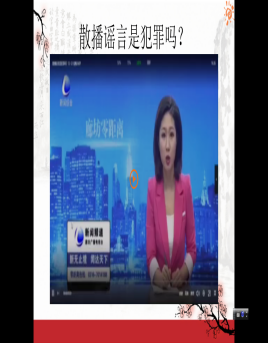 散播谣言是犯罪吗？运用“优学派智慧课堂”的屏幕广播播放视频。用网络视频，以直观的方式让学生在声、影、情的融合中，激发他们的学习兴趣。布置作业43’50”-44’12”43’50”-44’12”1.搜集有关散布谣言的法律法规，补充交流，警醒教育。1.搜集有关散布谣言的法律法规，补充交流，警醒教育。44’19”-46’10”44’19”-46’10”2.巩固加强练习。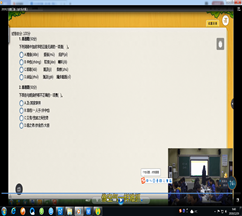 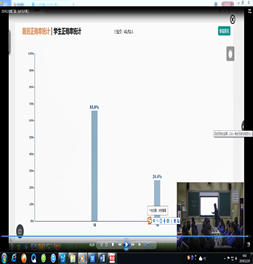 2.巩固加强练习。在平板上迅速完成测试。在平板上迅速完成测试。运用“优学派”强大的数据统计功能，对检测情况进行评析，实时了解学生对相关知识点的掌握情况，让教学有“据”可依。学生能快速知晓自己对知识的掌握情况。六、教学流程图六、教学流程图六、教学流程图六、教学流程图六、教学流程图六、教学流程图六、教学流程图六、教学流程图六、教学流程图